ПОСТАНОВЛЕНИЕот 23 июля 2018 года                               №  25                                                   с.СоленоеОб утверждении  отчета об исполнении местного бюджета за 1 полугодие 2018 годаРассмотрев  отчет об исполнении местного бюджета Соленовского сельского муниципального образования Республики Калмыкия за 1 полугодие 2018 года, руководствуясь статьей 81 и 264.2 Бюджетного кодекса РФ,п о с т а н о в л я ю:          1. Утвердить отчет об исполнении местного бюджета Соленовского сельского муниципального образования Республики Калмыкия за 1 полугодие 2018 года по расходам в сумме 6575,9 тыс. рублей, по доходам в сумме 6050,5 тыс. рублей:          1) исполнение доходов бюджета по кодам классификации доходов бюджета за 1 полдугодие 2018 года (приложение 1);           2) отчет об исполнении бюджетных ассигнований по разделам, подразделам, целевым статьям и видам расходов классификации расходов бюджетов в ведомственной структуре расходов за 1 полугодие 2018 года (приложение 2);          3) источники финансирования дефицита бюджета за 1 полугодие 2018 года (приложение 3).        2. Ведущему специалисту администрации Соленовского сельского муниципального образования Республики Калмыкия Погореловой Л.П. направить отчет в Собрание депутатов Соленовского СМО РК и контрольно-ревизионную комиссию Яшалтинского РМО РК.         3. Контроль за выполнением настоящего постановления оставляю за собой.         4. Постановление вступает в силу со дня его опубликования.Глава Соленовского сельского муниципального образования Республики Калмыкия                                                       О.В.ЗубченкоПриложение№ 3 к постановлению
администрации Соленовского сельского муниципального
образования Республики Калмыкия
№ 25 от 23 июля 2018 годаИсточники финансирования дефицита бюджета за 1 полугодие 2018 года            АДМИНИСТРАЦИЯСОЛЕНОВСКОГО СЕЛЬСКОГО    МУНИЦИПАЛЬНОГО                        ОБРАЗОВАНИЯРЕСПУБЛИКИ КАЛМЫКИЯ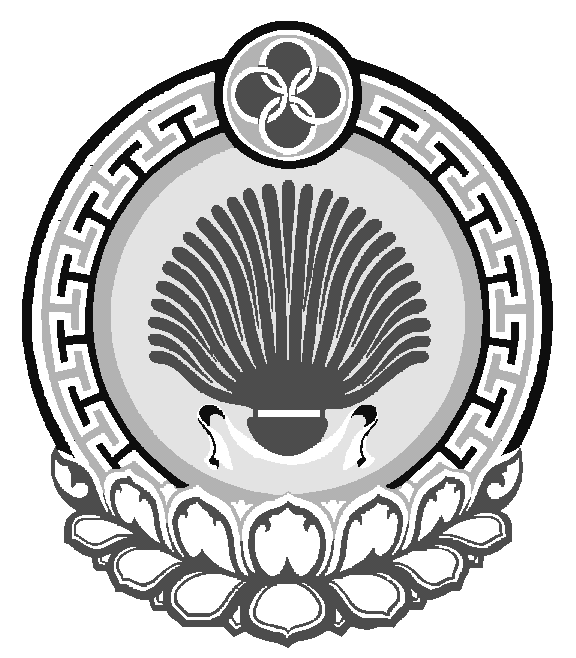 ХАЛЬМГ ТАНhЧИН СОЛЕНОЕ МУНИЦИПАЛЬН БYРДЭЦИИН            АДМИНИСТРАЦул. Ленина, 38, с. Соленое, Яшалтинский  район, Республика Калмыкия, 359021тел/факс (884745) 94547, e-mail: solenovskoe.smo@yandex.ruул. Ленина, 38, с. Соленое, Яшалтинский  район, Республика Калмыкия, 359021тел/факс (884745) 94547, e-mail: solenovskoe.smo@yandex.ruул. Ленина, 38, с. Соленое, Яшалтинский  район, Республика Калмыкия, 359021тел/факс (884745) 94547, e-mail: solenovskoe.smo@yandex.ruПриложение№ 1 к постановлению
администрации Соленовского сельского муниципального
образования Республики Калмыкия
№ 25 от 23 июля 2018 годаПриложение№ 1 к постановлению
администрации Соленовского сельского муниципального
образования Республики Калмыкия
№ 25 от 23 июля 2018 годаПриложение№ 1 к постановлению
администрации Соленовского сельского муниципального
образования Республики Калмыкия
№ 25 от 23 июля 2018 годаПриложение№ 1 к постановлению
администрации Соленовского сельского муниципального
образования Республики Калмыкия
№ 25 от 23 июля 2018 годаПриложение№ 1 к постановлению
администрации Соленовского сельского муниципального
образования Республики Калмыкия
№ 25 от 23 июля 2018 годаПриложение№ 1 к постановлению
администрации Соленовского сельского муниципального
образования Республики Калмыкия
№ 25 от 23 июля 2018 годаПриложение№ 1 к постановлению
администрации Соленовского сельского муниципального
образования Республики Калмыкия
№ 25 от 23 июля 2018 годаПриложение№ 1 к постановлению
администрации Соленовского сельского муниципального
образования Республики Калмыкия
№ 25 от 23 июля 2018 годаПриложение№ 1 к постановлению
администрации Соленовского сельского муниципального
образования Республики Калмыкия
№ 25 от 23 июля 2018 годаПриложение№ 1 к постановлению
администрации Соленовского сельского муниципального
образования Республики Калмыкия
№ 25 от 23 июля 2018 годаПриложение№ 1 к постановлению
администрации Соленовского сельского муниципального
образования Республики Калмыкия
№ 25 от 23 июля 2018 годаПриложение№ 1 к постановлению
администрации Соленовского сельского муниципального
образования Республики Калмыкия
№ 25 от 23 июля 2018 годаПриложение№ 1 к постановлению
администрации Соленовского сельского муниципального
образования Республики Калмыкия
№ 25 от 23 июля 2018 годаПриложение№ 1 к постановлению
администрации Соленовского сельского муниципального
образования Республики Калмыкия
№ 25 от 23 июля 2018 годаИсполнение доходов бюджета по кодам классификации доходов бюджета за 1 полугодие 2018 года                                                                                                                              тыс.рублей                                                                                                                                                                                                   Исполнение доходов бюджета по кодам классификации доходов бюджета за 1 полугодие 2018 года                                                                                                                              тыс.рублей                                                                                                                                                                                                   Исполнение доходов бюджета по кодам классификации доходов бюджета за 1 полугодие 2018 года                                                                                                                              тыс.рублей                                                                                                                                                                                                   Исполнение доходов бюджета по кодам классификации доходов бюджета за 1 полугодие 2018 года                                                                                                                              тыс.рублей                                                                                                                                                                                                   Исполнение доходов бюджета по кодам классификации доходов бюджета за 1 полугодие 2018 года                                                                                                                              тыс.рублей                                                                                                                                                                                                   Исполнение доходов бюджета по кодам классификации доходов бюджета за 1 полугодие 2018 года                                                                                                                              тыс.рублей                                                                                                                                                                                                   Исполнение доходов бюджета по кодам классификации доходов бюджета за 1 полугодие 2018 года                                                                                                                              тыс.рублей                                                                                                                                                                                                   Исполнение доходов бюджета по кодам классификации доходов бюджета за 1 полугодие 2018 года                                                                                                                              тыс.рублей                                                                                                                                                                                                   Исполнение доходов бюджета по кодам классификации доходов бюджета за 1 полугодие 2018 года                                                                                                                              тыс.рублей                                                                                                                                                                                                   Исполнение доходов бюджета по кодам классификации доходов бюджета за 1 полугодие 2018 года                                                                                                                              тыс.рублей                                                                                                                                                                                                   Исполнение доходов бюджета по кодам классификации доходов бюджета за 1 полугодие 2018 года                                                                                                                              тыс.рублей                                                                                                                                                                                                   Исполнение доходов бюджета по кодам классификации доходов бюджета за 1 полугодие 2018 года                                                                                                                              тыс.рублей                                                                                                                                                                                                   Исполнение доходов бюджета по кодам классификации доходов бюджета за 1 полугодие 2018 года                                                                                                                              тыс.рублей                                                                                                                                                                                                   Исполнение доходов бюджета по кодам классификации доходов бюджета за 1 полугодие 2018 года                                                                                                                              тыс.рублей                                                                                                                                                                                                   Наименование показателяКод строкиКод строкиКод дохода по бюджетной классификацииКод дохода по бюджетной классификацииКод дохода по бюджетной классификацииКод дохода по бюджетной классификацииКод дохода по бюджетной классификацииУтвержденные бюджетные назначенияУтвержденные бюджетные назначенияУтвержденные бюджетные назначенияУтвержденные бюджетные назначенияИсполненоНеисполненные назначенияНеисполненные назначения122333334444566Доходы бюджета - ВСЕГО: 
В том числе:010010XXXXX9 272 700,009 272 700,009 272 700,009 272 700,006 050 495,083 222 204,923 222 204,92НАЛОГОВЫЕ И НЕНАЛОГОВЫЕ ДОХОДЫ010010000 10000000000000000000 10000000000000000000 10000000000000000000 10000000000000000000 100000000000000002 563 000,002 563 000,002 563 000,002 563 000,001 119 775,051 443 224,951 443 224,95НАЛОГИ НА ПРИБЫЛЬ, ДОХОДЫ010010000 10100000000000000000 10100000000000000000 10100000000000000000 10100000000000000000 1010000000000000074 000,0074 000,0074 000,0074 000,00-25 314,7799 314,7799 314,77Налог на доходы физических лиц010010000 10102000010000110000 10102000010000110000 10102000010000110000 10102000010000110000 1010200001000011074 000,0074 000,0074 000,0074 000,00-25 314,7799 314,7799 314,77Налог на доходы физических лиц с доходов, источником которых является налоговый агент, за исключением доходов, в отношении которых исчисление и уплата налога осуществляются в соответствии со статьями 227, 227.1 и 228 Налогового кодекса Российской Федерации010010000 10102010010000110000 10102010010000110000 10102010010000110000 10102010010000110000 101020100100001100,000,000,000,00-27 795,200,000,00Налог на доходы физических лиц с доходов, источником которых является налоговый агент, за исключением доходов, в отношении которых исчисление и уплата налога осуществляются в соответствии со статьями 227, 227.1 и 228 Налогового кодекса Российской Федерации010010182 10102010010000110182 10102010010000110182 10102010010000110182 10102010010000110182 1010201001000011070 000,0070 000,0070 000,0070 000,000,0070 000,0070 000,00Налог на доходы физических лиц с доходов, источником которых является налоговый агент, за исключением доходов, в отношении которых исчисление и уплата налога осуществляются в соответствии со статьями 227, 227.1 и 228 Налогового кодекса Российской Федерации (сумма платежа (перерасчеты, недоимка и задолженность по соответствующему платежу, в том числе по отмененному)010010182 10102010011000110182 10102010011000110182 10102010011000110182 10102010011000110182 101020100110001100,000,000,000,00-28 393,770,000,00Налог на доходы физических лиц с доходов, источником которых является налоговый агент, за исключением доходов, в отношении которых исчисление и уплата налога осуществляются в соответствии со статьями 227, 227.1 и 228 Налогового кодекса Российской Федерации (пени по соответствующему платежу)010010182 10102010012100110182 10102010012100110182 10102010012100110182 10102010012100110182 101020100121001100,000,000,000,0085,610,000,00Налог на доходы физических лиц с доходов, источником которых является налоговый агент, за исключением доходов, в отношении которых исчисление и уплата налога осуществляются в соответствии со статьями 227, 227.1 и 228 Налогового кодекса Российской Федерации (суммы денежных взысканий (штрафов) по соответствующему платежу согласно законодательству Российской Федерации)010010182 10102010013000110182 10102010013000110182 10102010013000110182 10102010013000110182 101020100130001100,000,000,000,00512,960,000,00Налог на доходы физических лиц с доходов, полученных от осуществления деятельности физическими лицами, зарегистрированными в качестве индивидуальных предпринимателей, нотариусов, занимающихся частной практикой, адвокатов, учредивших адвокатские кабинеты, и других лиц, занимающихся частной практикой в соответствии со статьей 227 Налогового кодекса Российской Федерации010010182 10102020010000110182 10102020010000110182 10102020010000110182 10102020010000110182 101020200100001101 000,001 000,001 000,001 000,000,001 000,001 000,00Налог на доходы физических лиц с доходов, полученных физическими лицами в соответствии со статьей 228 Налогового кодекса Российской Федерации010010000 10102030010000110000 10102030010000110000 10102030010000110000 10102030010000110000 101020300100001100,000,000,000,002 480,430,000,00Налог на доходы физических лиц с доходов, полученных физическими лицами в соответствии со статьей 228 Налогового кодекса Российской Федерации010010182 10102030010000110182 10102030010000110182 10102030010000110182 10102030010000110182 101020300100001103 000,003 000,003 000,003 000,000,003 000,003 000,00Налог на доходы физических лиц с доходов, полученных физическими лицами в соответствии со статьей 228 Налогового Кодекса Российской Федерации (сумма платежа (перерасчеты, недоимка и задолженность по соответствующему платежу, в том числе по отмененному)010010182 10102030011000110182 10102030011000110182 10102030011000110182 10102030011000110182 101020300110001100,000,000,000,002 480,400,000,00Налог на доходы физических лиц с доходов, полученных физическими лицами в соответствии со статьей 228 Налогового кодекса Российской Федерации (пени по соответствующему платежу)010010182 10102030012100110182 10102030012100110182 10102030012100110182 10102030012100110182 101020300121001100,000,000,000,000,030,000,00НАЛОГИ НА СОВОКУПНЫЙ ДОХОД010010000 10500000000000000000 10500000000000000000 10500000000000000000 10500000000000000000 10500000000000000250 000,00250 000,00250 000,00250 000,00605 305,740,000,00Единый сельскохозяйственный налог010010000 10503000010000110000 10503000010000110000 10503000010000110000 10503000010000110000 10503000010000110250 000,00250 000,00250 000,00250 000,00605 305,740,000,00Единый сельскохозяйственный налог010010000 10503010010000110000 10503010010000110000 10503010010000110000 10503010010000110000 105030100100001100,000,000,000,00605 305,740,000,00Единый сельскохозяйственный налог010010182 10503010010000110182 10503010010000110182 10503010010000110182 10503010010000110182 10503010010000110250 000,00250 000,00250 000,00250 000,000,00250 000,00250 000,00Единый сельскохозяйственный налог (сумма платежа (перерасчеты, недоимка и задолженность по соответствующему платежу, в том числе по отмененному)010010182 10503010011000110182 10503010011000110182 10503010011000110182 10503010011000110182 105030100110001100,000,000,000,00578 602,350,000,00Единый сельскохозяйственный налог (пени по соответствующему платежу)010010182 10503010012100110182 10503010012100110182 10503010012100110182 10503010012100110182 105030100121001100,000,000,000,0013 620,090,000,00Единый сельскохозяйственный налог (суммы денежных взысканий (штрафов) по соответствующему платежу согласно законодательству Российской Федерации)010010182 10503010013000110182 10503010013000110182 10503010013000110182 10503010013000110182 105030100130001100,000,000,000,0013 083,300,000,00НАЛОГИ НА ИМУЩЕСТВО010010000 10600000000000000000 10600000000000000000 10600000000000000000 10600000000000000000 106000000000000002 069 000,002 069 000,002 069 000,002 069 000,00496 394,081 572 605,921 572 605,92Налог на имущество физических лиц010010000 10601000000000110000 10601000000000110000 10601000000000110000 10601000000000110000 1060100000000011065 000,0065 000,0065 000,0065 000,005 979,6559 020,3559 020,35Налог на имущество физических лиц, взимаемый по ставкам, применяемым к объектам налогообложения, расположенным в границах сельских поселений010010000 10601030100000110000 10601030100000110000 10601030100000110000 10601030100000110000 106010301000001100,000,000,000,005 979,650,000,00Налог на имущество физических лиц, взимаемый по ставкам, применяемым к объектам налогообложения, расположенным в границах сельских поселений010010182 10601030100000110182 10601030100000110182 10601030100000110182 10601030100000110182 1060103010000011065 000,0065 000,0065 000,0065 000,000,0065 000,0065 000,00Налог на имущество физических лиц, взимаемый по ставкам, применяемым к объектам налогообложения, расположенным в границах сельских поселений (сумма платежа (перерасчеты, недоимка и задолженность по соответствующему платежу, в том числе по отмененному)010010182 10601030101000110182 10601030101000110182 10601030101000110182 10601030101000110182 106010301010001100,000,000,000,005 291,730,000,00Налог на имущество физических лиц, взимаемый по ставкам, применяемым к объектам налогообложения, расположенным в границах сельских поселений (пени по соответствующему платежу)010010182 10601030102100110182 10601030102100110182 10601030102100110182 10601030102100110182 106010301021001100,000,000,000,00687,920,000,00Земельный налог010010000 10606000000000110000 10606000000000110000 10606000000000110000 10606000000000110000 106060000000001102 004 000,002 004 000,002 004 000,002 004 000,00490 414,431 513 585,571 513 585,57Земельный налог с организаций010010000 10606030000000110000 10606030000000110000 10606030000000110000 10606030000000110000 106060300000001104 000,004 000,004 000,004 000,001 353,002 647,002 647,00Земельный налог с организаций, обладающих земельным участком, расположенным в границах сельских поселений010010000 10606033100000110000 10606033100000110000 10606033100000110000 10606033100000110000 106060331000001100,000,000,000,001 353,000,000,00Земельный налог с организаций, обладающих земельным участком, расположенным в границах сельских поселений010010182 10606033100000110182 10606033100000110182 10606033100000110182 10606033100000110182 106060331000001104 000,004 000,004 000,004 000,000,004 000,004 000,00Земельный налог с организаций, обладающих земельным участком, расположенным в границах сельских поселений (сумма платежа (перерасчеты, недоимка и задолженность по соответствующему платежу, в том числе по отмененному)010010182 10606033101000110182 10606033101000110182 10606033101000110182 10606033101000110182 106060331010001100,000,000,000,001 353,000,000,00Земельный налог с физических лиц010010000 10606040000000110000 10606040000000110000 10606040000000110000 10606040000000110000 106060400000001102 000 000,002 000 000,002 000 000,002 000 000,00489 061,431 510 938,571 510 938,57Земельный налог с физических лиц, обладающих земельным участком, расположенным в границах сельских поселений010010000 10606043100000110000 10606043100000110000 10606043100000110000 10606043100000110000 106060431000001100,000,000,000,00489 061,430,000,00Земельный налог с физических лиц, обладающих земельным участком, расположенным в границах сельских поселений010010182 10606043100000110182 10606043100000110182 10606043100000110182 10606043100000110182 106060431000001102 000 000,002 000 000,002 000 000,002 000 000,000,002 000 000,002 000 000,00Земельный налог с физических лиц, обладающих земельным участком, расположенным в границах сельских поселений (сумма платежа (перерасчеты, недоимка и задолженность по соответствующему платежу, в том числе по отмененному)010010182 10606043101000110182 10606043101000110182 10606043101000110182 10606043101000110182 106060431010001100,000,000,000,00486 018,040,000,00Земельный налог с физических лиц, обладающих земельным участком, расположенным в границах сельских поселений (пени по соответствующему платежу)010010182 10606043102100110182 10606043102100110182 10606043102100110182 10606043102100110182 106060431021001100,000,000,000,003 043,390,000,00ДОХОДЫ ОТ ОКАЗАНИЯ ПЛАТНЫХ УСЛУГ (РАБОТ) И КОМПЕНСАЦИИ ЗАТРАТ ГОСУДАРСТВА010010000 11300000000000000000 11300000000000000000 11300000000000000000 11300000000000000000 11300000000000000160 000,00160 000,00160 000,00160 000,0043 390,00116 610,00116 610,00Доходы от оказания платных услуг (работ)010010000 11301000000000130000 11301000000000130000 11301000000000130000 11301000000000130000 11301000000000130110 000,00110 000,00110 000,00110 000,0043 390,0066 610,0066 610,00Прочие доходы от оказания платных услуг (работ)010010000 11301990000000130000 11301990000000130000 11301990000000130000 11301990000000130000 11301990000000130110 000,00110 000,00110 000,00110 000,0043 390,0066 610,0066 610,00Прочие доходы от оказания платных услуг (работ) получателями средств бюджетов сельских поселений010010956 11301995100000130956 11301995100000130956 11301995100000130956 11301995100000130956 11301995100000130110 000,00110 000,00110 000,00110 000,0043 390,0066 610,0066 610,00Доходы от компенсации затрат государства010010000 11302000000000130000 11302000000000130000 11302000000000130000 11302000000000130000 1130200000000013050 000,0050 000,0050 000,0050 000,000,0050 000,0050 000,00Прочие доходы от компенсации затрат государства010010000 11302990000000130000 11302990000000130000 11302990000000130000 11302990000000130000 1130299000000013050 000,0050 000,0050 000,0050 000,000,0050 000,0050 000,00Прочие доходы от компенсации затрат бюджетов сельских поселений010010956 11302995100000130956 11302995100000130956 11302995100000130956 11302995100000130956 1130299510000013050 000,0050 000,0050 000,0050 000,000,0050 000,0050 000,00ШТРАФЫ, САНКЦИИ, ВОЗМЕЩЕНИЕ УЩЕРБА010010000 11600000000000000000 11600000000000000000 11600000000000000000 11600000000000000000 1160000000000000010 000,0010 000,0010 000,0010 000,000,0010 000,0010 000,00Денежные взыскания (штрафы), установленные законами субъектов Российской Федерации за несоблюдение муниципальных правовых актов010010000 11651000020000140000 11651000020000140000 11651000020000140000 11651000020000140000 1165100002000014010 000,0010 000,0010 000,0010 000,000,0010 000,0010 000,00Денежные взыскания (штрафы), установленные законами субъектов Российской Федерации за несоблюдение муниципальных правовых актов, зачисляемые в бюджеты поселений010010956 11651040020000140956 11651040020000140956 11651040020000140956 11651040020000140956 1165104002000014010 000,0010 000,0010 000,0010 000,000,0010 000,0010 000,00БЕЗВОЗМЕЗДНЫЕ ПОСТУПЛЕНИЯ010010000 20000000000000000000 20000000000000000000 20000000000000000000 20000000000000000000 200000000000000006 709 700,006 709 700,006 709 700,006 709 700,004 930 720,031 778 979,971 778 979,97БЕЗВОЗМЕЗДНЫЕ ПОСТУПЛЕНИЯ ОТ ДРУГИХ БЮДЖЕТОВ БЮДЖЕТНОЙ СИСТЕМЫ РОССИЙСКОЙ ФЕДЕРАЦИИ010010000 20200000000000000000 20200000000000000000 20200000000000000000 20200000000000000000 202000000000000006 709 700,006 709 700,006 709 700,006 709 700,004 930 720,031 778 979,971 778 979,97Субсидии бюджетам бюджетной системы Российской Федерации (межбюджетные субсидии)010010000 20220000000000151000 20220000000000151000 20220000000000151000 20220000000000151000 202200000000001516 658 100,006 658 100,006 658 100,006 658 100,004 904 920,031 753 179,971 753 179,97Субсидия бюджетам на поддержку отрасли культуры010010000 20225519000000151000 20225519000000151000 20225519000000151000 20225519000000151000 202255190000001516 658 100,006 658 100,006 658 100,006 658 100,004 904 920,031 753 179,971 753 179,97Субсидия бюджетам сельских поселений на поддержку отрасли культуры010010956 20225519100000151956 20225519100000151956 20225519100000151956 20225519100000151956 202255191000001516 658 100,006 658 100,006 658 100,006 658 100,004 904 920,031 753 179,971 753 179,97Субвенции бюджетам бюджетной системы Российской Федерации010010000 20230000000000151000 20230000000000151000 20230000000000151000 20230000000000151000 2023000000000015151 600,0051 600,0051 600,0051 600,0025 800,0025 800,0025 800,00Субвенции бюджетам на осуществление первичного воинского учета на территориях, где отсутствуют военные комиссариаты010010000 20235118000000151000 20235118000000151000 20235118000000151000 20235118000000151000 2023511800000015151 600,0051 600,0051 600,0051 600,0025 800,0025 800,0025 800,00Субвенции бюджетам сельских поселений на осуществление первичного воинского учета на территориях, где отсутствуют военные комиссариаты010010956 20235118100000151956 20235118100000151956 20235118100000151956 20235118100000151956 2023511810000015151 600,0051 600,0051 600,0051 600,0025 800,0025 800,0025 800,00Приложение№ 2 к постановлению
администрации Соленовского сельского муниципального
образования Республики Калмыкия
№ 25 от 23 июля 2018 годаПриложение№ 2 к постановлению
администрации Соленовского сельского муниципального
образования Республики Калмыкия
№ 25 от 23 июля 2018 годаПриложение№ 2 к постановлению
администрации Соленовского сельского муниципального
образования Республики Калмыкия
№ 25 от 23 июля 2018 годаПриложение№ 2 к постановлению
администрации Соленовского сельского муниципального
образования Республики Калмыкия
№ 25 от 23 июля 2018 годаПриложение№ 2 к постановлению
администрации Соленовского сельского муниципального
образования Республики Калмыкия
№ 25 от 23 июля 2018 годаПриложение№ 2 к постановлению
администрации Соленовского сельского муниципального
образования Республики Калмыкия
№ 25 от 23 июля 2018 годаПриложение№ 2 к постановлению
администрации Соленовского сельского муниципального
образования Республики Калмыкия
№ 25 от 23 июля 2018 годаПриложение№ 2 к постановлению
администрации Соленовского сельского муниципального
образования Республики Калмыкия
№ 25 от 23 июля 2018 годаИсполнение бюджетных ассигнований по разделам, подразделам, целевым статьям и видам расходов классификации расходов бюджетов в ведомственной структуре расходов за 1 полугодие 2018 года                                                                                                                Исполнение бюджетных ассигнований по разделам, подразделам, целевым статьям и видам расходов классификации расходов бюджетов в ведомственной структуре расходов за 1 полугодие 2018 года                                                                                                                Исполнение бюджетных ассигнований по разделам, подразделам, целевым статьям и видам расходов классификации расходов бюджетов в ведомственной структуре расходов за 1 полугодие 2018 года                                                                                                                Исполнение бюджетных ассигнований по разделам, подразделам, целевым статьям и видам расходов классификации расходов бюджетов в ведомственной структуре расходов за 1 полугодие 2018 года                                                                                                                Исполнение бюджетных ассигнований по разделам, подразделам, целевым статьям и видам расходов классификации расходов бюджетов в ведомственной структуре расходов за 1 полугодие 2018 года                                                                                                                Исполнение бюджетных ассигнований по разделам, подразделам, целевым статьям и видам расходов классификации расходов бюджетов в ведомственной структуре расходов за 1 полугодие 2018 года                                                                                                                Исполнение бюджетных ассигнований по разделам, подразделам, целевым статьям и видам расходов классификации расходов бюджетов в ведомственной структуре расходов за 1 полугодие 2018 года                                                                                                                Исполнение бюджетных ассигнований по разделам, подразделам, целевым статьям и видам расходов классификации расходов бюджетов в ведомственной структуре расходов за 1 полугодие 2018 года                                                                                                                Наименование показателяКод строкиКод строкиКод расхода по бюджетной классификацииУтвержденные бюджетные назначенияИсполненоНеисполненные назначения1223456Расходы бюджета - ВСЕГО 
В том числе:200200X10 272 700,006 575 905,733 696 794,27ОБЩЕГОСУДАРСТВЕННЫЕ ВОПРОСЫ200200000 0100 0000000000 0001 403 100,00535 486,87867 613,13Функционирование высшего должностного лица субъекта Российской Федерации и муниципального образования200200000 0102 0000000000 000470 000,00171 629,36298 370,64Расходы на выплаты по оплате труда работников и на обеспечение функций муниципальных органов в рамках непрограммных мероприятий, направленных на обеспечение деятельности высшего должностного лица Администрации Яшалтинского сельского муниципального образования Республики Калмыкия200200000 0102 7810100120 000470 000,00171 629,36298 370,64Расходы на выплаты персоналу в целях обеспечения выполнения функций государственными (муниципальными) органами, казенными учреждениями, органами управления государственными внебюджетными фондами200200000 0102 7810100120 100470 000,00171 629,36298 370,64Расходы на выплаты персоналу государственных (муниципальных) органов200200000 0102 7810100120 120470 000,00171 629,36298 370,64Фонд оплаты труда государственных (муниципальных) органов200200956 0102 7810100120 121360 000,00131 819,80228 180,20Взносы по обязательному социальному страхованию на выплаты денежного содержания и иные выплаты работникам государственных (муниципальных) органов200200956 0102 7810100120 129110 000,0039 809,5670 190,44Функционирование Правительства Российской Федерации, высших исполнительных органов государственной власти субъектов Российской Федерации, местных администраций200200000 0104 0000000000 000860 076,00351 857,51508 218,49Расходы на выплаты по оплате труда работников и на обеспечение функций муниципальных органов в рамках непрограммных мероприятий, направленных на обеспечение деятельности центрального аппарата сельского поселения Республики Калмыкия200200000 0104 7810200120 000860 076,00351 857,51508 218,49Расходы на выплаты персоналу в целях обеспечения выполнения функций государственными (муниципальными) органами, казенными учреждениями, органами управления государственными внебюджетными фондами200200000 0104 7810200120 100480 000,00205 547,61274 452,39Расходы на выплаты персоналу государственных (муниципальных) органов200200000 0104 7810200120 120480 000,00205 547,61274 452,39Фонд оплаты труда государственных (муниципальных) органов200200956 0104 7810200120 121370 000,00158 798,45211 201,55Взносы по обязательному социальному страхованию на выплаты денежного содержания и иные выплаты работникам государственных (муниципальных) органов200200956 0104 7810200120 129110 000,0046 749,1663 250,84Закупка товаров, работ и услуг для обеспечения государственных (муниципальных) нужд200200000 0104 7810200120 200365 076,00142 371,61222 704,39Иные закупки товаров, работ и услуг для обеспечения государственных (муниципальных) нужд200200000 0104 7810200120 240365 076,00142 371,61222 704,39Закупка товаров, работ, услуг в сфере информационно-коммуникационных технологий200200956 0104 7810200120 242115 076,0035 468,6779 607,33Прочая закупка товаров, работ и услуг200200956 0104 7810200120 244250 000,00106 902,94143 097,06Иные бюджетные ассигнования200200000 0104 7810200120 80015 000,003 938,2911 061,71Уплата налогов, сборов и иных платежей200200000 0104 7810200120 85015 000,003 938,2911 061,71Уплата налога на имущество организаций и земельного налога200200956 0104 7810200120 8515 000,002 193,002 807,00Уплата прочих налогов, сборов200200956 0104 7810200120 8525 000,001 221,443 778,56Уплата иных платежей200200956 0104 7810200120 8535 000,00523,854 476,15Обеспечение деятельности финансовых, налоговых и таможенных органов и органов финансового (финансово-бюджетного) надзора200200000 0106 0000000000 00048 024,0012 000,0036 024,00Иные межбюджетные трансферты из бюджетов поселений в бюджет муниципального района по передаваемым полномочиям по осуществлению внешнего муниципального финансового контроля200200000 0106 78105М5010 00048 024,0012 000,0036 024,00Межбюджетные трансферты200200000 0106 78105М5010 50048 024,0012 000,0036 024,00Иные межбюджетные трансферты200200956 0106 78105М5010 54048 024,0012 000,0036 024,00Резервные фонды200200000 0111 0000000000 00025 000,000,0025 000,00Резервные фонды200200000 0111 7890390530 00025 000,000,0025 000,00Иные бюджетные ассигнования200200000 0111 7890390530 80025 000,000,0025 000,00Резервные средства200200956 0111 7890390530 87025 000,000,0025 000,00НАЦИОНАЛЬНАЯ ОБОРОНА200200000 0200 0000000000 00051 600,0021 500,0030 100,00Мобилизационная и вневойсковая подготовка200200000 0203 0000000000 00051 600,0021 500,0030 100,00Осуществление первичного воинского учета на территориях где отсутствует военный комиссариат200200000 0203 7810451180 00051 600,0021 500,0030 100,00Расходы на выплаты персоналу в целях обеспечения выполнения функций государственными (муниципальными) органами, казенными учреждениями, органами управления государственными внебюджетными фондами200200000 0203 7810451180 10051 600,0021 500,0030 100,00Расходы на выплаты персоналу государственных (муниципальных) органов200200000 0203 7810451180 12051 600,0021 500,0030 100,00Фонд оплаты труда государственных (муниципальных) органов200200956 0203 7810451180 12139 600,0016 513,0523 086,95Взносы по обязательному социальному страхованию на выплаты денежного содержания и иные выплаты работникам государственных (муниципальных) органов200200956 0203 7810451180 12912 000,004 986,957 013,05НАЦИОНАЛЬНАЯ БЕЗОПАСНОСТЬ И ПРАВООХРАНИТЕЛЬНАЯ ДЕЯТЕЛЬНОСТЬ200200000 0300 0000000000 00030 000,000,0030 000,00Защита населения и территории от чрезвычайных ситуаций природного и техногенного характера, гражданская оборона200200000 0309 0000000000 00030 000,000,0030 000,00Предупреждение и ликвидация последствий чрезвычайных ситуаций и стихийных бедствий природного и техногенного характера200200000 0309 7890190550 00030 000,000,0030 000,00Закупка товаров, работ и услуг для обеспечения государственных (муниципальных) нужд200200000 0309 7890190550 20030 000,000,0030 000,00Иные закупки товаров, работ и услуг для обеспечения государственных (муниципальных) нужд200200000 0309 7890190550 24030 000,000,0030 000,00Прочая закупка товаров, работ и услуг200200956 0309 7890190550 24430 000,000,0030 000,00НАЦИОНАЛЬНАЯ ЭКОНОМИКА200200000 0400 0000000000 0005 500,000,005 500,00Другие вопросы в области национальной экономики200200000 0412 0000000000 0005 500,000,005 500,00Мероприятия в области строительства, архитектуры и градостроительства200200000 0412 7840317510 0005 500,000,005 500,00Закупка товаров, работ и услуг для обеспечения государственных (муниципальных) нужд200200000 0412 7840317510 2005 500,000,005 500,00Иные закупки товаров, работ и услуг для обеспечения государственных (муниципальных) нужд200200000 0412 7840317510 2405 500,000,005 500,00Прочая закупка товаров, работ и услуг200200956 0412 7840317510 2445 500,000,005 500,00ЖИЛИЩНО-КОММУНАЛЬНОЕ ХОЗЯЙСТВО200200000 0500 0000000000 000781 400,00462 343,17319 056,83Благоустройство200200000 0503 0000000000 000781 400,00462 343,17319 056,83Уличное освещение200200000 0503 7860215520 000200 000,0074 162,73125 837,27Закупка товаров, работ и услуг для обеспечения государственных (муниципальных) нужд200200000 0503 7860215520 200200 000,0074 162,73125 837,27Иные закупки товаров, работ и услуг для обеспечения государственных (муниципальных) нужд200200000 0503 7860215520 240200 000,0074 162,73125 837,27Прочая закупка товаров, работ и услуг200200956 0503 7860215520 244200 000,0074 162,73125 837,27Озеленение200200000 0503 7860315520 000380 400,00214 312,20166 087,80Расходы на выплаты персоналу в целях обеспечения выполнения функций государственными (муниципальными) органами, казенными учреждениями, органами управления государственными внебюджетными фондами200200000 0503 7860315520 100170 000,0072 481,8297 518,18Расходы на выплаты персоналу государственных (муниципальных) органов200200000 0503 7860315520 120170 000,0072 481,8297 518,18Фонд оплаты труда государственных (муниципальных) органов200200956 0503 7860315520 121120 000,0055 669,6064 330,40Взносы по обязательному социальному страхованию на выплаты денежного содержания и иные выплаты работникам государственных (муниципальных) органов200200956 0503 7860315520 12950 000,0016 812,2233 187,78Закупка товаров, работ и услуг для обеспечения государственных (муниципальных) нужд200200000 0503 7860315520 200210 400,00141 830,3868 569,62Иные закупки товаров, работ и услуг для обеспечения государственных (муниципальных) нужд200200000 0503 7860315520 240210 400,00141 830,3868 569,62Прочая закупка товаров, работ и услуг200200956 0503 7860315520 244210 400,00141 830,3868 569,62Содержание мест захоронений на территории СМО (ГМО)200200000 0503 7860415520 000201 000,00173 868,2427 131,76Расходы на выплаты персоналу в целях обеспечения выполнения функций государственными (муниципальными) органами, казенными учреждениями, органами управления государственными внебюджетными фондами200200000 0503 7860415520 10040 000,0015 987,2424 012,76Расходы на выплаты персоналу государственных (муниципальных) органов200200000 0503 7860415520 12040 000,0015 987,2424 012,76Фонд оплаты труда государственных (муниципальных) органов200200956 0503 7860415520 12130 000,0012 279,0017 721,00Взносы по обязательному социальному страхованию на выплаты денежного содержания и иные выплаты работникам государственных (муниципальных) органов200200956 0503 7860415520 12910 000,003 708,246 291,76Закупка товаров, работ и услуг для обеспечения государственных (муниципальных) нужд200200000 0503 7860415520 200161 000,00157 881,003 119,00Иные закупки товаров, работ и услуг для обеспечения государственных (муниципальных) нужд200200000 0503 7860415520 240161 000,00157 881,003 119,00Прочая закупка товаров, работ и услуг200200956 0503 7860415520 244161 000,00157 881,003 119,00КУЛЬТУРА, КИНЕМАТОГРАФИЯ200200000 0800 0000000000 0007 991 100,005 550 988,492 440 111,51Культура200200000 0801 0000000000 0007 991 100,005 550 988,492 440 111,51Бюджетные инвестиции в объекты капитального строительства государственной (муниципальной) собственности200200000 0801 61000L519W 0006 808 100,005 015 408,001 792 692,00Капитальные вложения в объекты государственной (муниципальной) собственности200200000 0801 61000L519W 4006 808 100,005 015 408,001 792 692,00Бюджетные инвестиции200200000 0801 61000L519W 4106 808 100,005 015 408,001 792 692,00Бюджетные инвестиции в объекты капитального строительства государственной (муниципальной) собственности200200956 0801 61000L519W 4146 808 100,005 015 408,001 792 692,00Дворцы и дома культуры, другие учреждения культуры и средства массовой информации200200000 0801 7830105200 0001 183 000,00535 580,49647 419,51Расходы на выплаты персоналу в целях обеспечения выполнения функций государственными (муниципальными) органами, казенными учреждениями, органами управления государственными внебюджетными фондами200200000 0801 7830105200 100650 000,00249 629,83400 370,17Расходы на выплаты персоналу государственных (муниципальных) органов200200000 0801 7830105200 120650 000,00249 629,83400 370,17Фонд оплаты труда государственных (муниципальных) органов200200956 0801 7830105200 121500 000,00191 727,98308 272,02Взносы по обязательному социальному страхованию на выплаты денежного содержания и иные выплаты работникам государственных (муниципальных) органов200200956 0801 7830105200 129150 000,0057 901,8592 098,15Закупка товаров, работ и услуг для обеспечения государственных (муниципальных) нужд200200000 0801 7830105200 200533 000,00285 950,66247 049,34Иные закупки товаров, работ и услуг для обеспечения государственных (муниципальных) нужд200200000 0801 7830105200 240533 000,00285 950,66247 049,34Прочая закупка товаров, работ и услуг200200956 0801 7830105200 244533 000,00285 950,66247 049,34ФИЗИЧЕСКАЯ КУЛЬТУРА И СПОРТ200200000 1100 0000000000 00010 000,005 587,204 412,80Физическая культура200200000 1101 0000000000 00010 000,005 587,204 412,80Расходы на реализацию мероприятий в области спорта, молодежной политики и туризма200200000 1101 7880114610 00010 000,005 587,204 412,80Закупка товаров, работ и услуг для обеспечения государственных (муниципальных) нужд200200000 1101 7880114610 20010 000,005 587,204 412,80Иные закупки товаров, работ и услуг для обеспечения государственных (муниципальных) нужд200200000 1101 7880114610 24010 000,005 587,204 412,80Прочая закупка товаров, работ и услуг200200956 1101 7880114610 24410 000,005 587,204 412,80Результат кассового исполнения бюджета (дефицит/профицит)450450X-1 000 000,00-525 410,650,00Наименование показателяКод строкиКод источника финансирования дефицита бюджета по бюджетной классификацииУтвержденные бюджетные назначенияИсполненоНеисполненные назначения123456Источники финансирования дефицита бюджета - ВСЕГО 
В том числе:500X1 000 000,00525 410,65474 589,35источники внутреннего финансирования бюджета 
Из них:520X0,000,000,00источники внешнего финансирования бюджета 
Из них:620X0,000,000,00Изменение остатков средств700000 010000000000000001 000 000,00525 410,65474 589,35Изменение остатков средств на счетах по учету средств бюджетов700000 010500000000000001 000 000,00525 410,65474 589,35Увеличение остатков средств бюджетов710000 01050000000000500-9 272 700,00-6 050 495,080,00Увеличение прочих остатков средств бюджетов710000 01050200000000500-9 272 700,00-6 050 495,080,00Увеличение прочих остатков денежных средств бюджетов710000 01050201000000510-9 272 700,00-6 050 495,080,00Увеличение прочих остатков денежных средств бюджетов сельских поселений710956 01050201100000510-9 272 700,00-6 050 495,080,00Уменьшение остатков средств бюджетов720000 0105000000000060010 272 700,006 575 905,730,00Уменьшение прочих остатков средств бюджетов720000 0105020000000060010 272 700,006 575 905,730,00Уменьшение прочих остатков денежных средств бюджетов720000 0105020100000061010 272 700,006 575 905,730,00Уменьшение прочих остатков денежных средств бюджетов сельских поселений720956 0105020110000061010 272 700,006 575 905,730,00710000 010600000000005000,000,000,00720000 010600000000006000,000,000,00